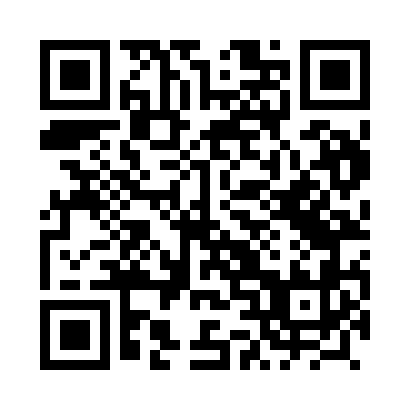 Prayer times for Szarlatow, PolandSat 1 Jun 2024 - Sun 30 Jun 2024High Latitude Method: Angle Based RulePrayer Calculation Method: Muslim World LeagueAsar Calculation Method: HanafiPrayer times provided by https://www.salahtimes.comDateDayFajrSunriseDhuhrAsrMaghribIsha1Sat2:144:3012:446:188:5811:062Sun2:144:2912:446:198:5911:073Mon2:144:2912:446:209:0011:074Tue2:144:2812:446:209:0111:085Wed2:144:2712:456:219:0211:086Thu2:144:2712:456:219:0311:097Fri2:134:2612:456:229:0411:098Sat2:134:2612:456:229:0511:109Sun2:134:2512:456:239:0611:1010Mon2:134:2512:456:239:0611:1111Tue2:134:2512:466:249:0711:1112Wed2:134:2412:466:249:0811:1113Thu2:134:2412:466:259:0811:1214Fri2:134:2412:466:259:0911:1215Sat2:134:2412:476:269:0911:1216Sun2:144:2412:476:269:1011:1317Mon2:144:2412:476:269:1011:1318Tue2:144:2412:476:269:1111:1319Wed2:144:2412:476:279:1111:1420Thu2:144:2412:486:279:1111:1421Fri2:144:2412:486:279:1111:1422Sat2:154:2412:486:279:1211:1423Sun2:154:2512:486:289:1211:1424Mon2:154:2512:486:289:1211:1525Tue2:154:2612:496:289:1211:1526Wed2:164:2612:496:289:1211:1527Thu2:164:2712:496:289:1111:1528Fri2:164:2712:496:289:1111:1529Sat2:174:2812:506:289:1111:1530Sun2:174:2812:506:289:1111:15